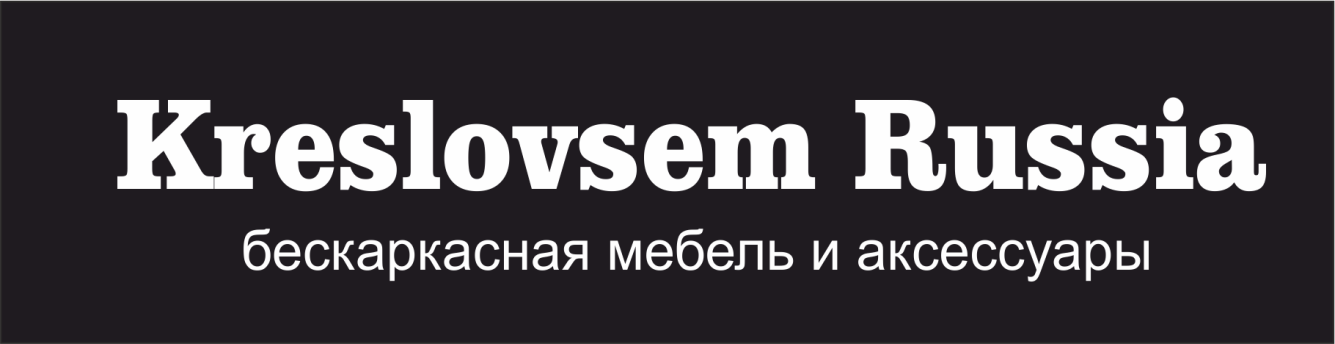 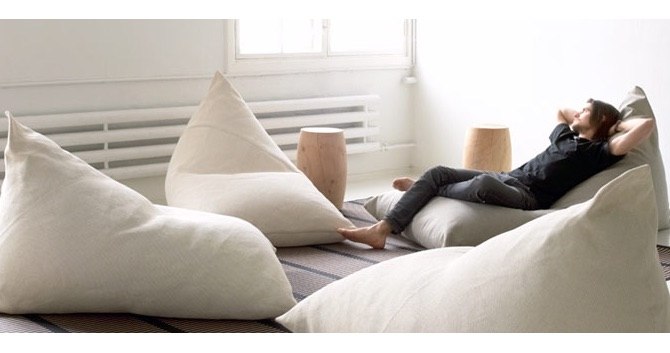                                                   www.kreslovsem.ru    Партнерское предложениеУважаемые дамы и господа! Компания Kreslovsem Russia предлагает вам выгодное сотрудничество в области продажи бескаркасной мебели на территории РФ и СНГ. Начиная с 2010 года, мы производим более 175 видов кресел-мешков, пуфов, подушек, бескаркасных диванов высшего качества.   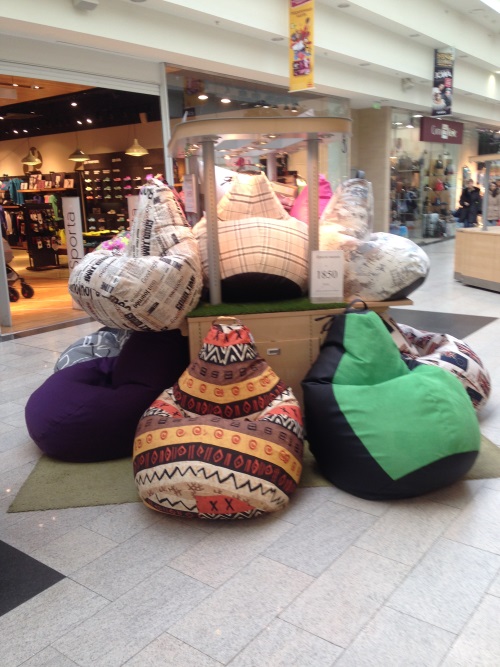 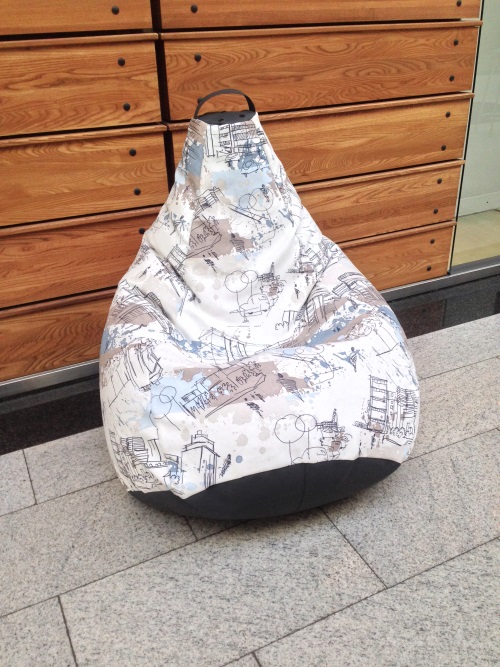 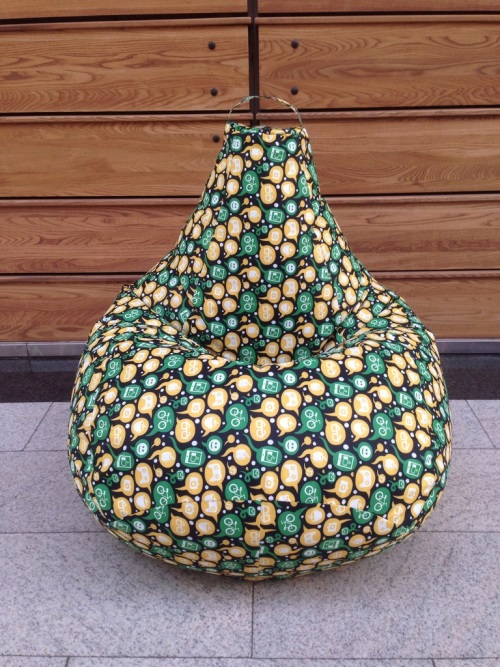 Рынок бескаркасной мебели сейчас переживает настоящий бум и конечно очень важно успеть занять в нем свое место! Инновационный подход к каждой модели и высочайшее качество ежегодно увеличивают спрос на продукцию компании. Что бы стать частью нашей команды мы разработали 3 варианта партнерства:Старт  - от 20 000 рублей Остров – от 60 000 рублейМагазин – от 130 000 рублей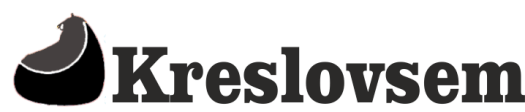                         Пакет «Старт»Пакет предназначен для лиц только начинающих свой путь в бизнесе и пока не имеющие большого стартового капитала. Рентабельность пакета 80-100%. Если вы являетесь наемным работником и хотите увеличить свой доход, тогда мы рады видеть вас в нашей команде.Мы разработали уникальные внутренние чехлы, наполнить которые сможет даже ребенок)Вы получаете:Каталог продукцииПервоначальное обучение Продукцию на 20 000 рублейОбразцы тканей (кожа, замша, жаккард, нейлон, шенил) Гарантийные талоны Постоянную скидку 25% 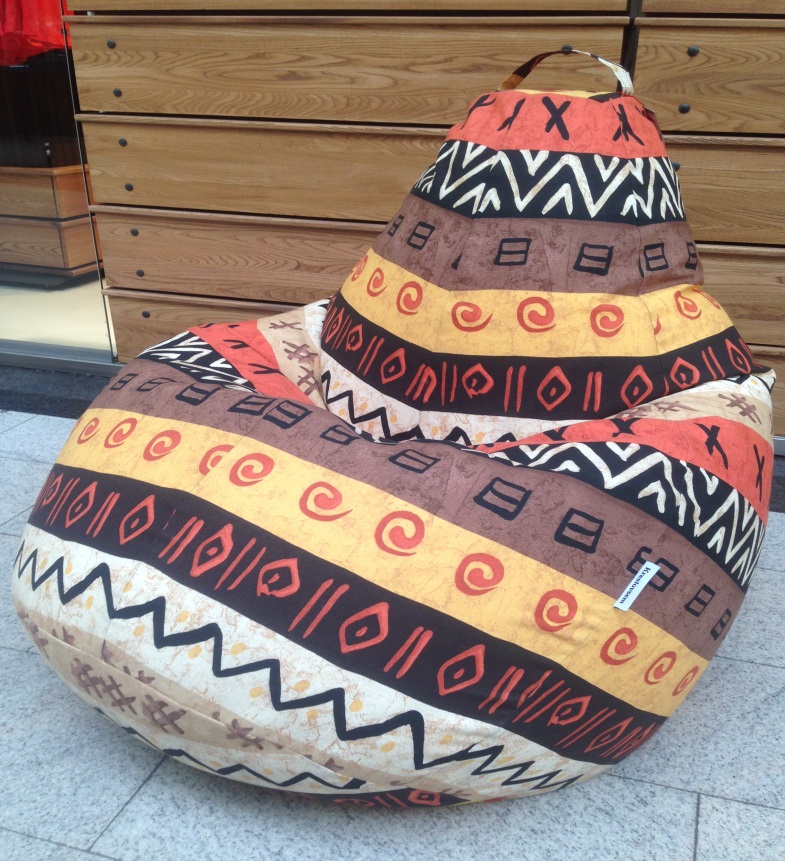 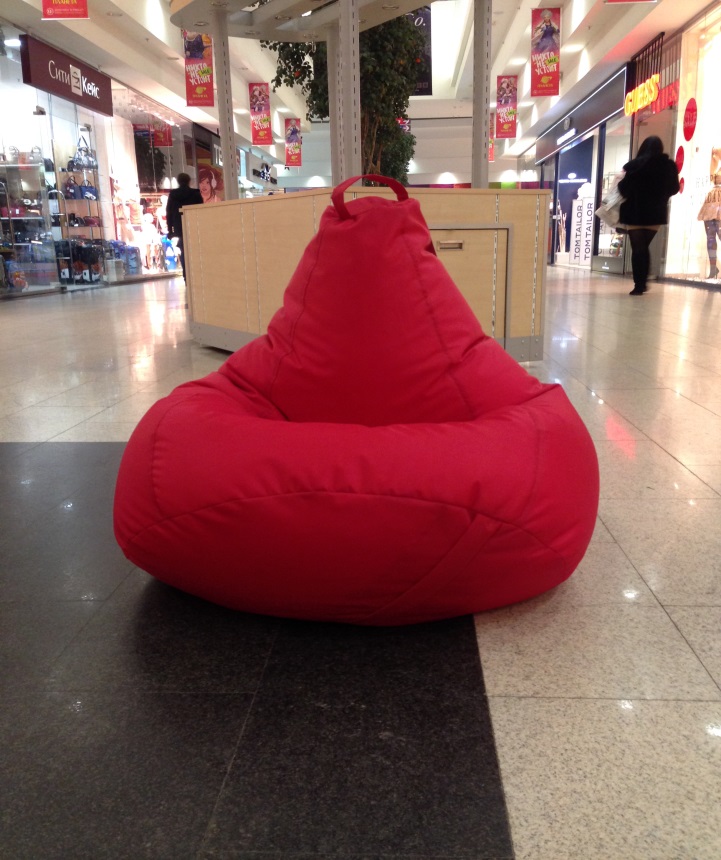                                                                   www.kreslovsem.ru                                                                                  Пакет «Остров»Самая распространённая модель сотрудничества, по ней работают 60% дилеров. Пакет отличает более высокая доходность (рентабельность 100-120%) по сравнению с пакетом «Старт»При выборе пакета «Остров» понадобиться от 6 кв.м. в торговом центре или действующие магазины  для расширения ассортимента, например:- мебельные магазины - интернет магазины- магазины игрушек- владельцы интернет блогов, порталов по теме «игрушки» «дизайн интерьеров»Приобретая пакет «Остров» вы получаете:Фиксированную скидку 30 % на последующие заказы Каталог продукции 2015г.Комплекты чехлов на сумму 60 000 рублейСтартовое обучение и периодическое обучение ключевых сотрудниковФотографии для интернет-магазинаСертификаты соответствия и декларацииПодарочные карты номиналом 1000, 3000, 5000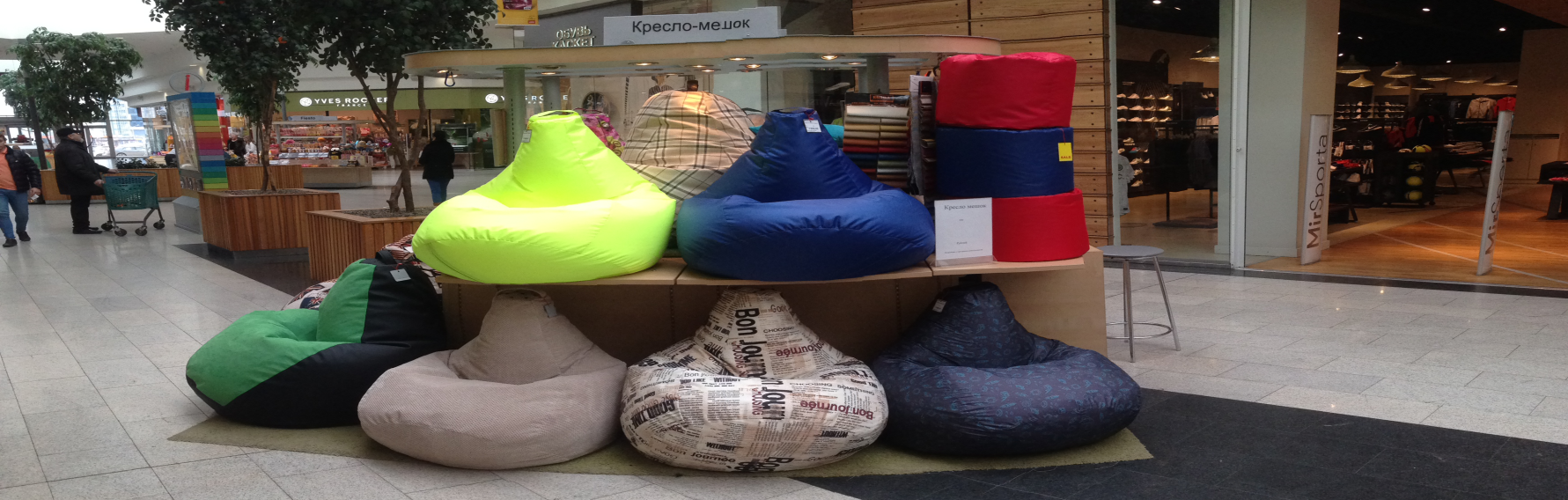                        Пакет «Магазин»Франчайзинг — развитая форма лицензирования, при которой одна сторона (франчайзер) предоставляет другой стороне (франчайзи) возмездное право действовать от своего имени, используя торговые марки и/или бренды франчайзера.Наш основной принцип — партнерство, основанное на взаимном уважении и взаимном развитии, выполнении обязательств, позитивном взаимодействии и ориентации на долгосрочное сотрудничество (принцип «win-win»).Для покупки франшизы и открытия фирменного магазина компании Kreslovsem Russia необходимо приобретение пакета «Магазин»Эксклюзивное право продавать продукцию компании на закрепленной территории.Фиксированную скидку 35 % на последующие заказыСамую продаваемую продукцию на сумму 120 000 рублей.Стартовое обучение и периодическое обучение ключевых сотрудниковСувенирная продукция (кружки, ручки, шарики и т.д.)Сертификаты (ГОСТ, декларации)Образцы тканей (кожа, замша, жаккард, нейлон, шенил) Доступ к новым разработкам и технологиям.Каталог (с вашим адресом и телефоном)Чертежи торгового оборудования.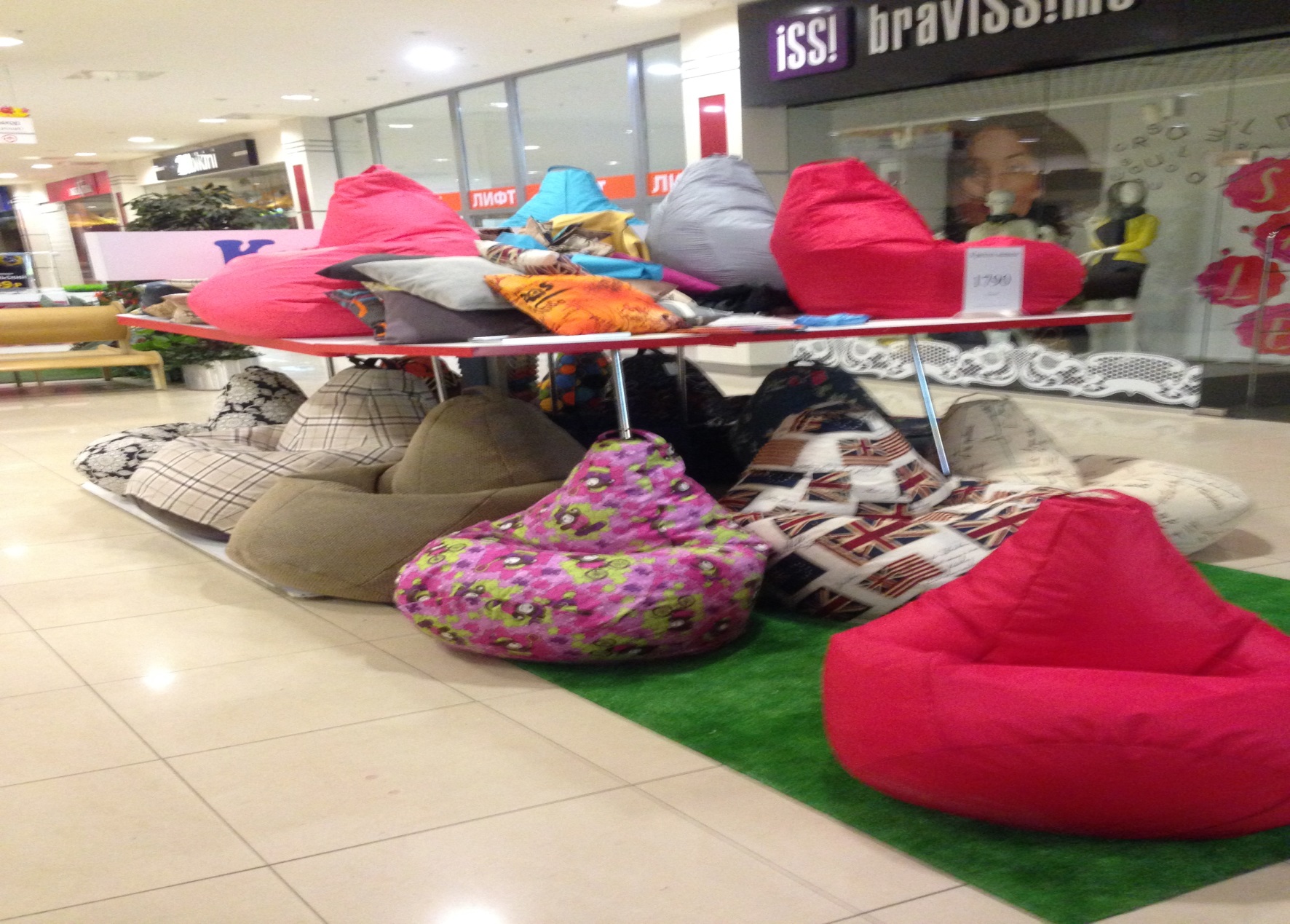 Открытие фирменного магазина компании Kreslovsem Russia  открывает перед Вами большие перспективы и возможности. Получить более детальную информацию и профессиональную консультацию по поводу открытия фирменного магазина Вы всегда сможете по телефону + 7 908 224 90 59. Стоимость пакета «Магазин» составляет 120,000 рублей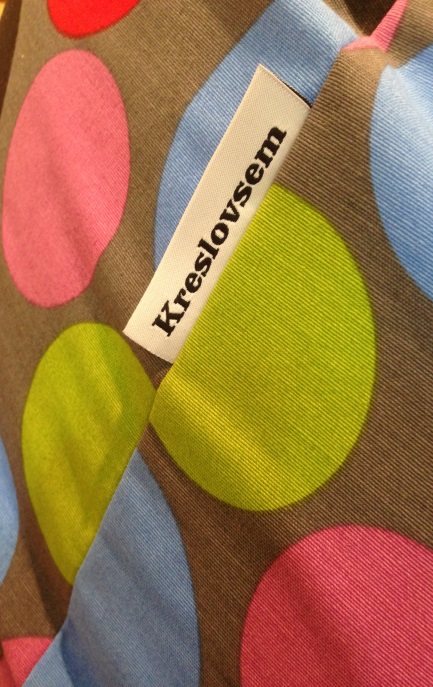 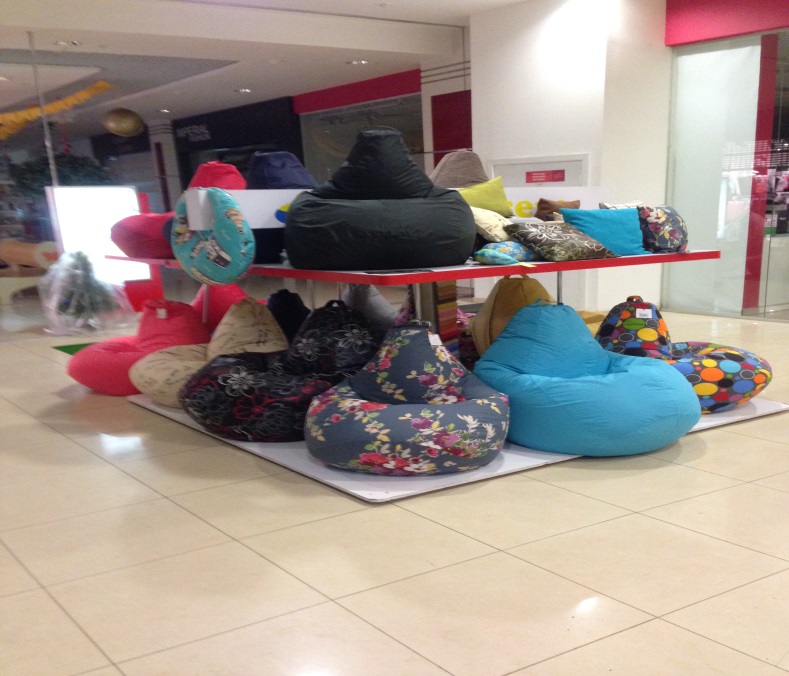 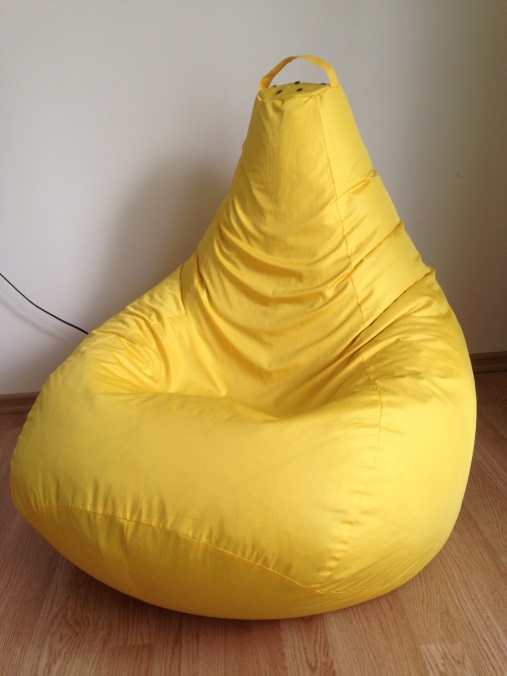 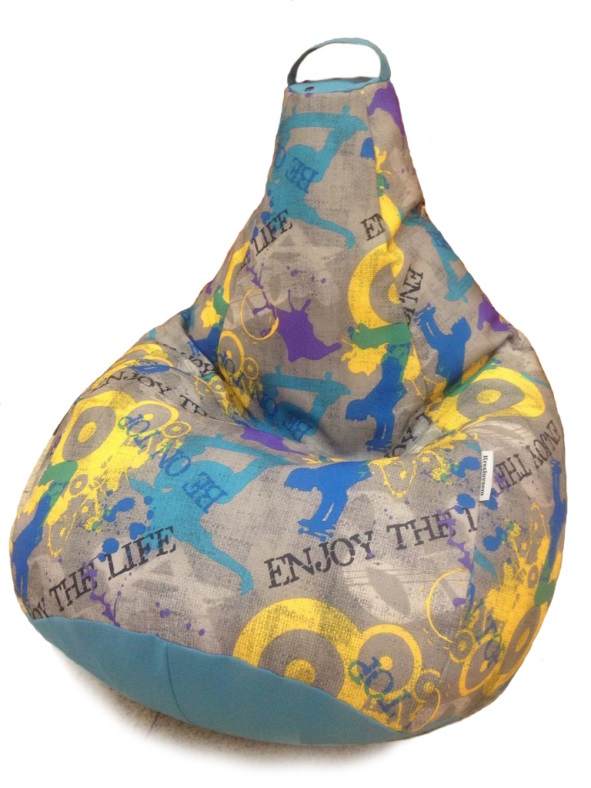 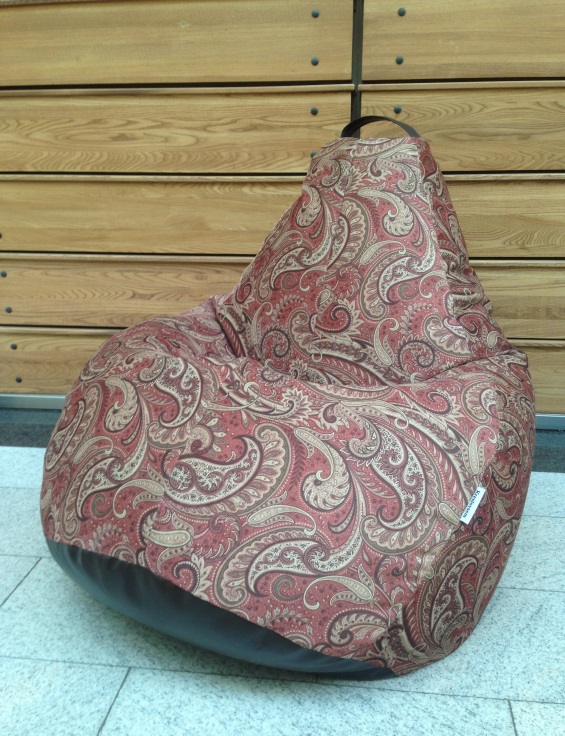 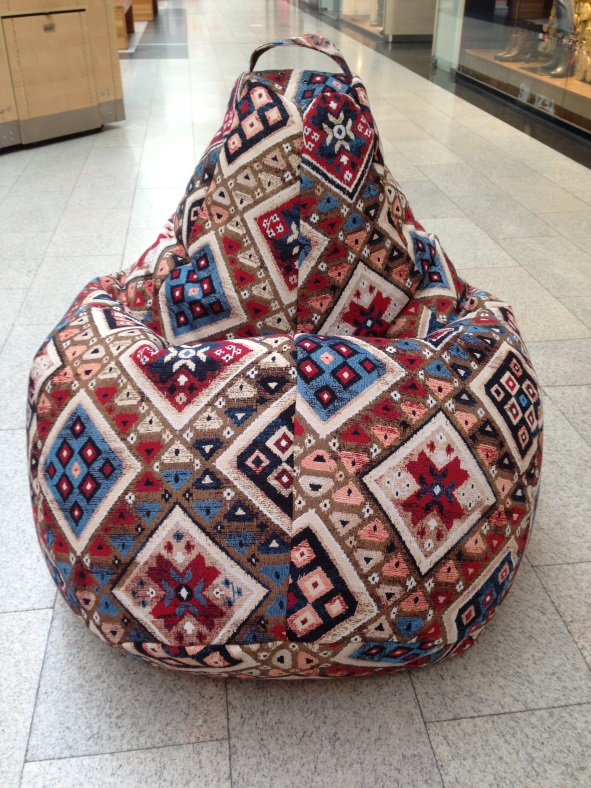 С уважением, Калинин Иван Генеральный директор компании Kreslovsem Russia                                           По всем вопросам kreslovsem-rf@mail.ru                                                           www.kreslovsem.ru